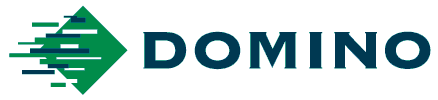 Press release12th September 2018Domino to showcase Digital Printing Solutions at ALL4PACK 2018Domino Digital Printing Solutions will be demonstrating two of its ink jet printing solutions on Stand G 152 in Hall 6 at ALL4PACK 2018, taking place at Paris-Nord Villepinte from 26th – 29th November. Its market leading N610i seven colour digital label press will be on display, along with a K600i ink jet printer which will be demonstrating a security printing label application.Christophe Dousset, Colour Sales Manager at Domino Digital Printing Solutions, says: “In the year in which Domino proudly celebrates its 40th anniversary of successfully developing and manufacturing digital ink jet technology, ALL4PACK provides us with the perfect platform to present our trusted and reliable ink jet printing solutions to a European audience. With over 500 global installations of our piezo drop on demand technology, we continue to show our customers how ink jet can innovate and add value to their businesses.  We’re excited to be attending this event and look forward to discussing the latest packaging and labelling trends with visitors to our stand.”The Domino N610i was the first ink jet label press to print shrink sleeves with its UV90 six colour UV-curable ink set. Shrink sleeve samples will be available on the stand, along with examples of the endless variety of three dimensional textured effects that can be created on the N610i using Domino’s high opacity white ink, without the need to invest in expensive textured substrates. Domino will also be demonstrating a security label printing application with the extremely versatile and highly productive K600i. Designed for sheet or web, this can be configured to the print width required, and can be used to print monochrome variable data onto labels, tags, tickets, forms, security products and direct mail. Available with high impact UV-curable, LED-curable, and cost effective aqueous pigmented inks, it can also be used for digital cold foiling and with Domino’s recently launched UV80CL fluorescent ink to incorporate security features onto labels and packaging for traceability, safeguarding products against counterfeiting and to prevent parallel trade. Dousset concludes: “Eight out of France’s top ten label printers already use Domino’s ink jet technology. We warmly invite visitors to come onto the Domino stand at ALL4PACK to discover the reasons why. Our expert Digital Printing Solutions team will be on hand to answer any questions they may have. With regular, live product demonstrations and a range of samples available, visitors will be able to witness firsthand the true capabilities of Domino’s trusted and reliable ink jet printers.”Domino will also be showcasing its latest Coding & Marking printing innovations on Stand No S 086 in Hall 6.ENDSAbout DominoDigital Printing Solutions is a division within Domino Printing Sciences. The company, founded in 1978, has established a global reputation for the development and manufacture of digital ink jet printing technologies, as well as its worldwide aftermarket products and customer services.  Its services for the commercial print sector include digital ink jet printers and control systems designed to deliver solutions for a complete range of labelling and variable printing applications.All of Domino’s printers are designed to meet the high speed, high quality demands of commercial printing environments, bringing new capabilities to numerous sectors including labelling, publications and security printing, transactional, packaging converting, plastic cards, tickets, game cards and forms, as well as the direct mail and postal sectors.Domino employs 2,700 people worldwide and sells to more than 120 countries through a global network of 25 subsidiary offices and more than 200 distributors. Domino's manufacturing facilities are situated in China, Germany, India, Sweden, Switzerland, UK and USA.Domino’s continued growth is underpinned by an unrivalled commitment to product development. The company is the proud recipient of six Queen’s Awards, the latest being received in April 2017, when Domino was awarded the Queen’s Award for Innovation.  Domino became an autonomous division within Brother Industries on 11th June 2015. For further information on Domino, please visit www.domino-printing.comIssued on behalf of Domino by AD CommunicationsFor more information, please contact:Helen Tolino		    Tom Platt	           	           Andrea McGintyManaging Director	    Account Manager	           Marketing Manager – Digital Printing Solutions AD Communications	    AD Communications	           Domino Printing SciencesT: +44 (0) 1372 464470        T: +44 (0) 1372 464470           T: +44 (0) 1954 782551htolino@adcomms.co.uk      tplatt@adcomms.co.uk             andrea.McGinty@domino-uk.com	